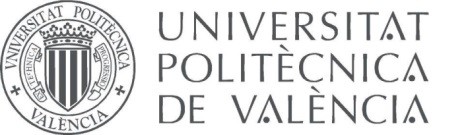 ANEXO ISOLICITUD PREMIOS A TESIS FIN MASTER Y TRABAJOS FIN DE GRADO/PROYECTOS FIN DE CARRERA RELACIONADOS CON LA SOSTENIBILIDAD Y EL MEDIO AMBIENTENombre completo	Teléfono	NIFDirección:CP:	Población:	Provincia:EmailTitulaciónTítulo TFM o TFG/PFC Director TFM o TFG/PFCDocumentación	que	se	presenta:	Curriculum vitae indicando nota media de grado o máster.	Título y resumen breve del TFG o TFM (unas 150 palabras como máximo).	Resumen largo del TFG o TFM (máximo 2 páginas), incluyendo su relación con la Sostenibilidad y el Medio Ambiente	Fotocopia DNIValencia, a ….. de……………………….de 2017Firma candidato						Dirigir la solicitud al Director del Aula Cemex Sostenibilidad, Edificio 5K, departamento Ingeniería Química-ETSII (apalomar@iqn.upv.es).Camino de Vera, s/n. 46022 VALENCIA · Tel. 96 387 71 70